المملـكـة العربــية السعوديــة                                                                                                                                      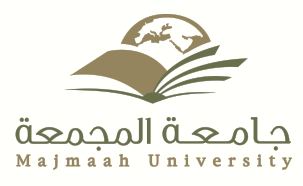        وزارة التعليـم العالي        جامعة المجمعة    كليـة التربيـة بالزلفي   (قسم اللغة العربية)(لجنة النشاط  الطلابي )(التقرير الخامس )دورة (تطوير المهارات الحوارية لدى المعاقين سمعياً)سعياً لتنفيذ خطة النشاط الطلابي أقيمت دورة بعنوان (تطوير المهارات الحوارية لدى المعاقين سمعياً) وذلك يوم الاربعاء الموافق 28 /12/1435هـ وكانت محاور الدورة كالتالي :1/ تعريف الإعاقة السمعية .2/ أنواع الإعاقة السمعية .3/ كيفية إدارة الحوار مع المعاقين سمعياً.4/ المهارات الحوارية لدى ضعاف السمع .5/ كيفية التعامل مع المعاقين سمعياً.منسقة القسم د/ عبير عبدالصادق                                              رئيس القسم د/ فهد الملحملجنة النشاط الطلابي : د. داليا عبدالباقي، أ/مي السكران ،أ/سمية الطيار .